Financed from: 				        Agreement no.:         Agreement to perform work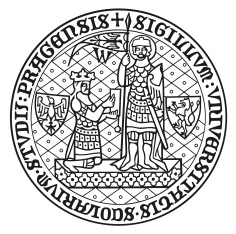                 concluded in accordance with the Labour Code between Charles University – Faculty of Social Sciences, Praha 1, Smetanovo nábřeží 6, represented by PhDr. Jakub Končelík, Ph.D., Dean (hereinafter referred to as ‘the Employer’)and Mr/Mrs (title, first name, last name): Date of birth: * Supplements- always include the New Employee FormThe employee undertakes to work for the Employer, at: To perform the following duties:   Classification according to the code CZ - ISCO: Education: Place of work (location):  Work shall be performed to the extent of     hours *)   per week     per month    totalfor the remuneration in the amount of    CZK per hourThis agreement is concluded for the period  from    to .4.  The employee agrees with the above data to be used in the fulfilment of duties as stipulated by law 101/2000, Coll., on the protection of personal data.5.  The employee has familiarised himself/herself with the regulations related to the agreed work, especially the occupational health and safety standards. The Employer is obliged to provide suitable conditions for the agreed work. The remuneration for the work undertaken in accordance with this agreement is payable within the set pay period on the basis of a written confirmation of the work performed, and confirmed by the authorized person.6.	Further provisions: 7.  Other provisions are governed by the corresponding regulations of the Labour Code. 8.  This agreement is drawn up in two identical copies. Date: 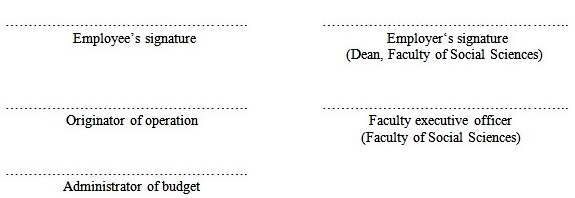 